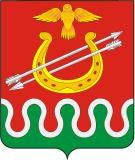 КРАСНОЯРСКИЙ КРАЙБОГОТОЛЬСКИЙ РАЙОННЫЙ СОВЕТ ДЕПУТАТОВГ.БОГОТОЛРЕШЕНИЕ«11 » декабря 2015 года							№ 3-24О ВНЕСЕНИИ ИЗМЕНЕНИЙ В РЕШЕНИЕ БОГОТОЛЬСКОГО РАЙОННОГО СОВЕТА ДЕПУТАТОВ ОТ 21.02.2013 № 26-168 «ОБ УТВЕРЖДЕНИИ ПОРЯДКА ПРОВЕДЕНИЯ КОНКУРСА НА ЗАМЕЩЕНИЕ ДОЛЖНОСТИ МУНИЦИПАЛЬНОЙ СЛУЖБЫ И ФОРМИРОВАНИЯ КОНКУРСНОЙ КОМИССИИ»В соответствии со статьей 17 Федерального закона от 02.03.2007 № 25-ФЗ «О муниципальной службе в Российской Федерации», руководствуясь Уставом Боготольского района Красноярского края, Решением Боготольского районного Совета депутатов от 14.03.2014 № 34-228 «Об обеспечении доступа к информации о деятельности органов местного самоуправления Боготольского района», Боготольский районный Совет депутатов РЕШИЛ:1. В пункте 3 Решения Боготольского районного Совета депутатов от 21.02.2013 № 26-168 «Об утверждении Порядка проведения конкурса на замещение должности муниципальной службы и формирования конкурсной комиссии» слово «администрации» исключить.2. В пункте 8 раздела 2 Приложения к Решению Боготольского районного Совета депутатов от 21.02.2013 № 26-168 «Об утверждении Порядка проведения конкурса на замещение должности муниципальной службы и формирования конкурсной комиссии» слово «администрации» исключить.3. Контроль за исполнением Решения возложить на постоянную комиссию по законодательству, местному самоуправлению и социальным вопросам (Председатель Дубовиков В.А).4. Опубликовать настоящее Решение в периодическом печатном издании «Официальный вестник Боготольского района» и разместить на официальном сайте Боготольского района в сети Интернет www.bogotol-r.ru.5. Решение вступает в силу в день, следующий за днем его официального опубликования.Председатель Боготольского				Главарайонного Совета депутатов				Боготольского района______________ Р.Р. Бикбаев				______________ А.В. Белов